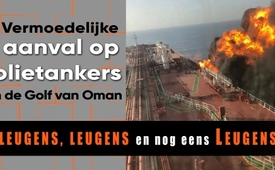 Vermoedelijke aanval op olietankers in de Golf van Oman: “Leugens, leugens en nog eens leugens”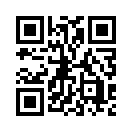 Donderdag 13 juni 2019 waren er twee olietankers in nood in de Golf van Oman. Blijkbaar waren ze eerder aangevallen. De betrokken olietankers zijn de Front Altair, van een Noorse rederij, en de Kokuka Courageous, die eigendom is van een Japanse onderneming en wordt geëxploiteerd door de Hamburgse rederij Schulte in Singapore. Tijdens een persconferentie beweerde de Amerikaanse minister van buitenlandse zaken Mike Pompeo, zonder één enkel bewijs voor te leggen, dat Iran verantwoordelijk was voor de aanvallen.Donderdag 13 juni 2019 waren er twee olietankers in nood in de Golf van Oman. Blijkbaar waren ze eerder aangevallen. De betrokken olietankers zijn de Front Altair, van een Noorse rederij, en de Kokuka Courageous, die eigendom is van een Japanse onderneming en wordt geëxploiteerd door de Hamburgse rederij Schulte in Singapore. Tijdens een persconferentie beweerde de Amerikaanse minister van buitenlandse zaken Mike Pompeo, zonder één enkel bewijs voor te leggen, dat Iran verantwoordelijk was voor de aanvallen. Aan de romp van één van de twee aangevallen schepen was, volgens bronnen van de Amerikaanse regering,  een explosief gevonden, vermoedelijk een kleefmijn. Kort daarna publiceerde het Amerikaanse leger een video die bedoeld was om de Iraanse Revolutionaire Garde te beschuldigen. Dat is de elite-eenheid van de Iraanse strijdkrachten onder het directe bevel van Ayatollah Ali Khamenei. Het Amerikaanse centrale commando Centcom, dat de Amerikaanse troepen in het Midden-Oosten leidt, deelde mee dat de video een boot van de Revolutionaire Garde laat zien op weg naar de Kokuka Courageous. De video laat echter alleen zien hoe mensen aan boord van een speedboot bezig zijn aan de wand van een olietanker en daar iets lijken te verwijderen. De video laat geen conclusies toe, niet over de herkomst van de bemanning noch over een kleefmijn. De Iraanse regering verwierp de beschuldigingen. De Iraanse minister van buitenlandse zaken Javad Zarif zei dat het zeer “verdacht” was dat uitgerekend op de dag dat de Japanse premier Shinzo Abe de Iraanse leider Ali Khamenei ontmoette, een Japans schip werd aangevallen. De bijeenkomst ging over het deëscaleren van de crisis in de Perzische Golf. Javad Zarif beschuldigde Amerika ervan de incidenten met olietankers te gebruiken als excuus om een “sabotagediplomatie” tegen Iran te voeren. Hiermee bedoelt Zarif dat de Amerikaanse veiligheidsadviseur John Bolton niets anders dan een regimewissel plant in Iran en er zelfs een militair conflict voor zou uitlokken. Citaat: “Onmiddellijk beschuldigde de VS Iran op basis van vage aanwijzingen”, aldus de minister van Buitenlandse Zaken letterlijk. Terwijl de  massamedia terughoudend en ogenschijnlijk “neutraal” zijn, spreken de vrije media in de VS duidelijke taal. Medea Benjamin, medeoprichtster van de Amerikaanse anti-oorlogsbeweging CodePink, noemde Pompeo's toespraak een “déjà-vu” van de beruchte toespraak van voormalig minister van Buitenlandse Zaken Colin Powell voor de Verenigde Naties in 2003. Dit was beslissend voor de oorlog in Irak (www.kla.tv/12285 (D)). Benjamin twitterde letterlijk: “De Amerikaanse minister van buitenlandse zaken Pompeo geeft geen enkel bewijs, maar hij staat erop dat Iran deze morgen verantwoordelijk is voor de scheepsaanvallen in de Golf van Oman. Leugens, leugens en nog eens leugens om een oorlog te rechtvaardigen. Laten we ons niet laten beetnemen tot een nieuwe catastrofale oorlog!” Charles Pierce van het Amerikaanse tijdschrift Esquire schreef na Pompeo's toespraak dat hij “dit totaal niet gelooft”. Citaat: “Ik herinner me de Iraakse leugens. Ik weet dat deze regering van boven tot onder en van beide kanten liegt.” Trita Parsi, oprichter van de niet-gouvernementele organisatie National Iranian American Council, schreef op Twitter dat de Amerikaanse president een “serieleugenaar” is. Bovendien zei hij: “Een oorlogsophitser die ons in de verwoestende oorlog tegen Irak voerde en die talrijke diplomatieke pogingen heeft gesaboteerd, is de adviseur van de nationale veiligheid”. Manfred Petritsch, exploitant van het internetplatform “Alles Schall und Rauch” (Alles holle klanken), vat het als volgt samen: “Voor Washington speelt bewijs geen rol, omdat ALLE agressieoorlogen van Amerika met beweringen en leugens werden gemotiveerd. Bekijk ook de Amerikaanse documentaire "War made easy “  “How Presidents and Pundits Keep Spinning Us to Death“  ( https://www.kla.tv/14445) (www.kla.tv/10276 (D)).door dd.Bronnen:https://www.jungewelt.de/artikel/356646.golf-von-oman-r%C3%A4tselraten-um-%C3%B6ltanker.html
http://alles-schallundrauch.blogspot.com/2019/06/zwei-tanker-vor-der-strasse-von-hormus.html
https://www.srf.ch/news/international/zwei-beschaedigte-tanker-raetselraten-um-zwischenfall-im-golf-von-oman
https://www.srf.ch/news/international/dominante-militaermacht-im-iran-was-ist-die-revolutionsgarde
https://www.srf.ch/news/international/zwei-tanker-beschaedigt-usa-veroeffentlichen-video-zu-mutmasslichem-oeltanker-angriff
https://www.commondreams.org/news/2019/06/13/deja-vu-iraq-war-lies-mike-pompeo-blames-iran-tanker-attack-without-single-shred
https://www.stuttgarter-nachrichten.de/inhalt.angriff-auf-tanker-im-golf-von-oman-deutsche-reederei-bestaetigt-angriff-ein-besatzungsmitglied-verletzt.38f303d9-fd35-40da-adcc-180bc5908483.html
https://www.onvista.de/news/reederei-crew-der-kokuka-courageous-auf-us-marineschiff-241611727Dit zou u ook kunnen interesseren:---Kla.TV – Het andere nieuws ... vrij – onafhankelijk – ongecensureerd ...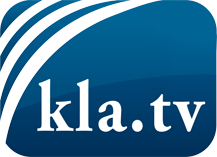 wat de media niet zouden moeten verzwijgen ...zelden gehoord van het volk, voor het volk ...nieuwsupdate elke 3 dagen vanaf 19:45 uur op www.kla.tv/nlHet is de moeite waard om het bij te houden!Gratis abonnement nieuwsbrief 2-wekelijks per E-Mail
verkrijgt u op: www.kla.tv/abo-nlKennisgeving:Tegenstemmen worden helaas steeds weer gecensureerd en onderdrukt. Zolang wij niet volgens de belangen en ideologieën van de kartelmedia journalistiek bedrijven, moeten wij er elk moment op bedacht zijn, dat er voorwendselen zullen worden gezocht om Kla.TV te blokkeren of te benadelen.Verbindt u daarom vandaag nog internetonafhankelijk met het netwerk!
Klickt u hier: www.kla.tv/vernetzung&lang=nlLicence:    Creative Commons-Licentie met naamgeving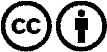 Verspreiding en herbewerking is met naamgeving gewenst! Het materiaal mag echter niet uit de context gehaald gepresenteerd worden.
Met openbaar geld (GEZ, ...) gefinancierde instituties is het gebruik hiervan zonder overleg verboden.Schendingen kunnen strafrechtelijk vervolgd worden.